Ações desenvolvidas na aréa culturalPortifólioLidivan Graça SilvaQuadrilheiroJunina Brilha São João 2013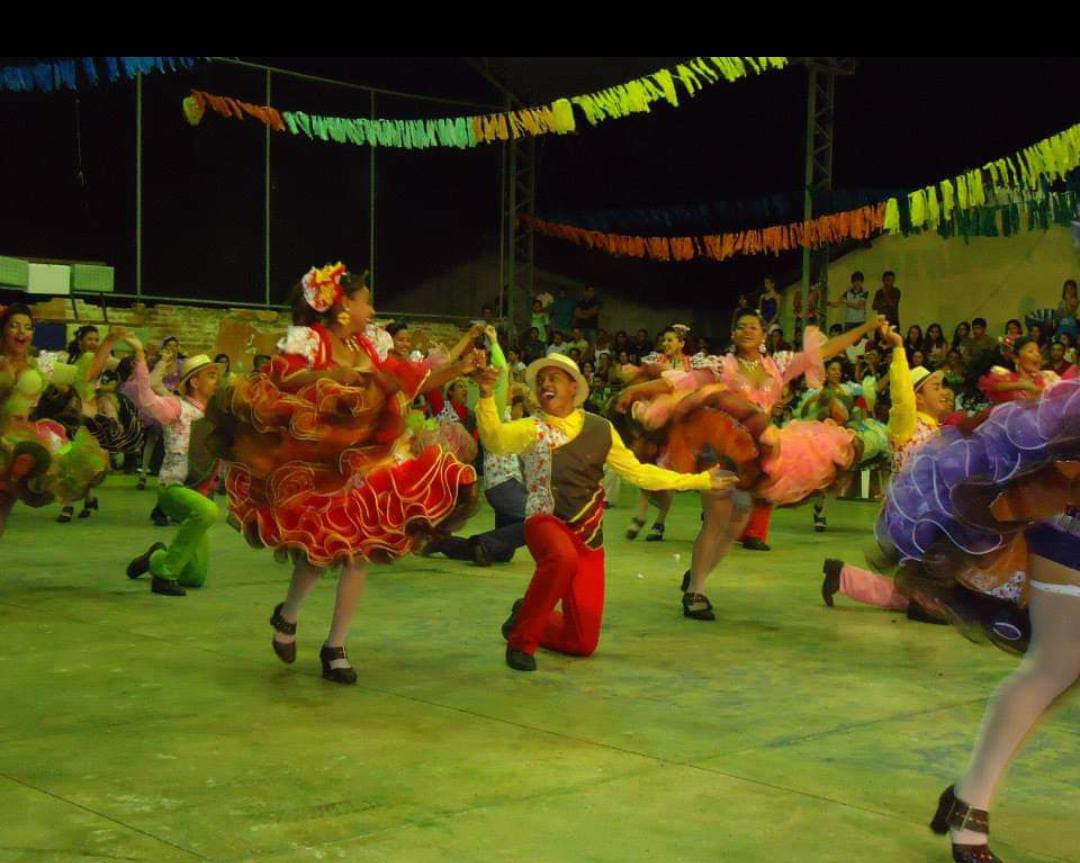 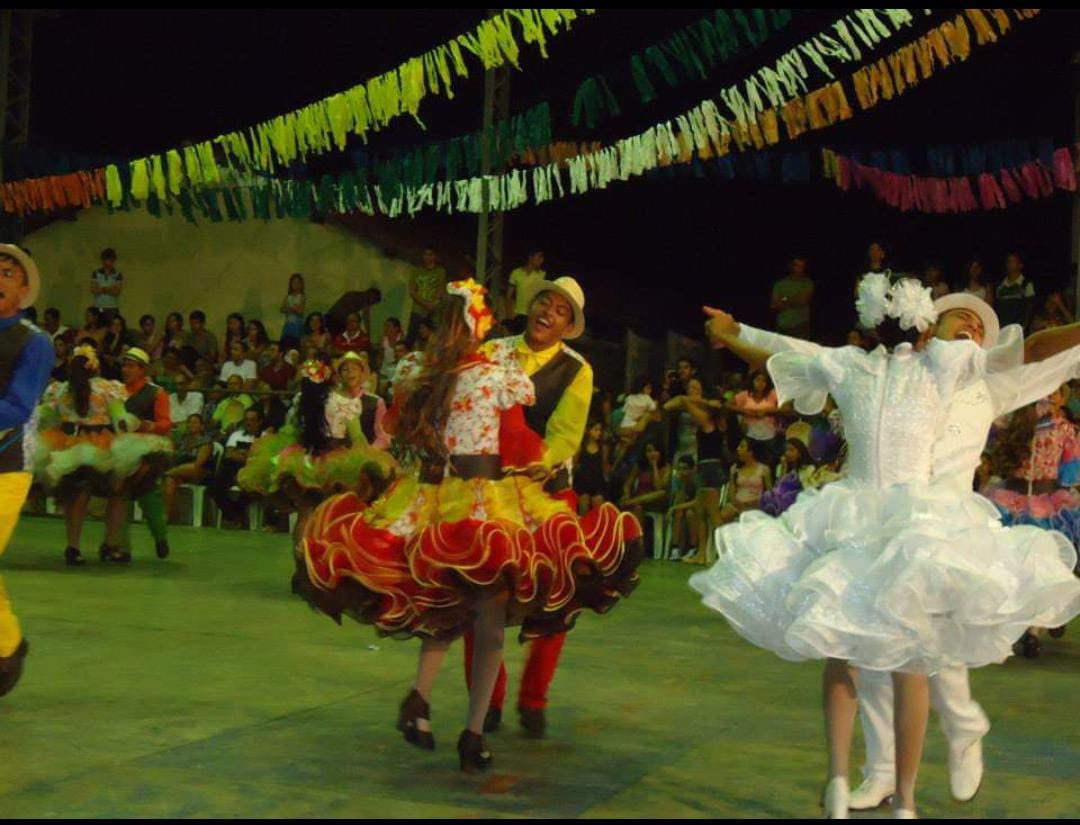 Junina Brilha São João 2014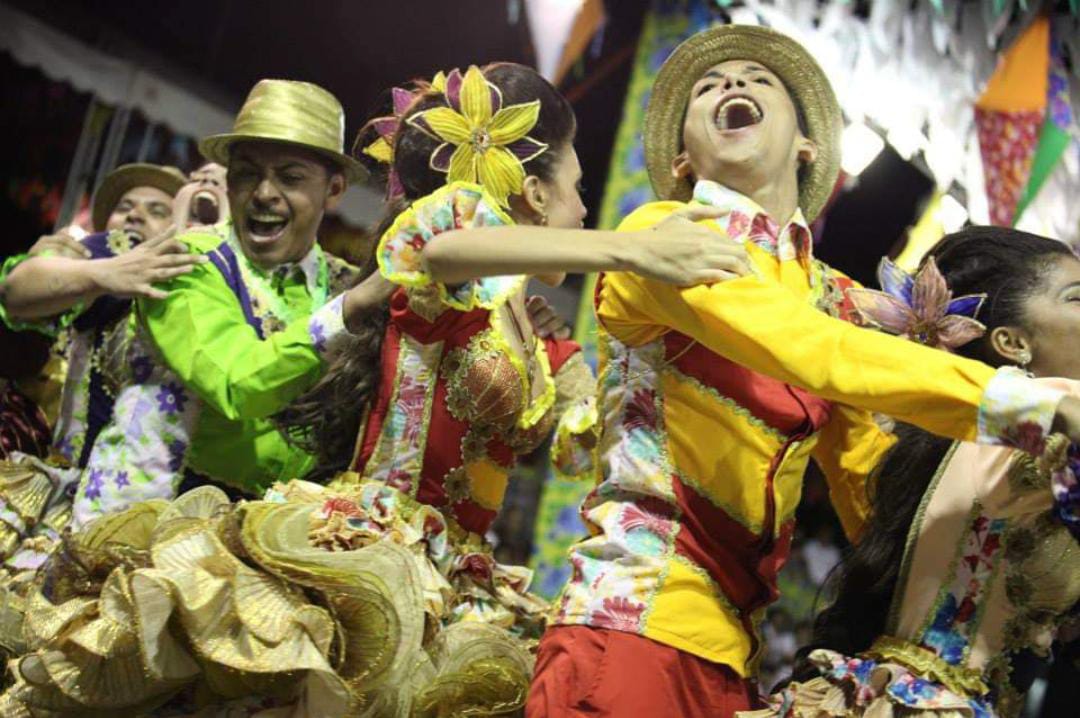 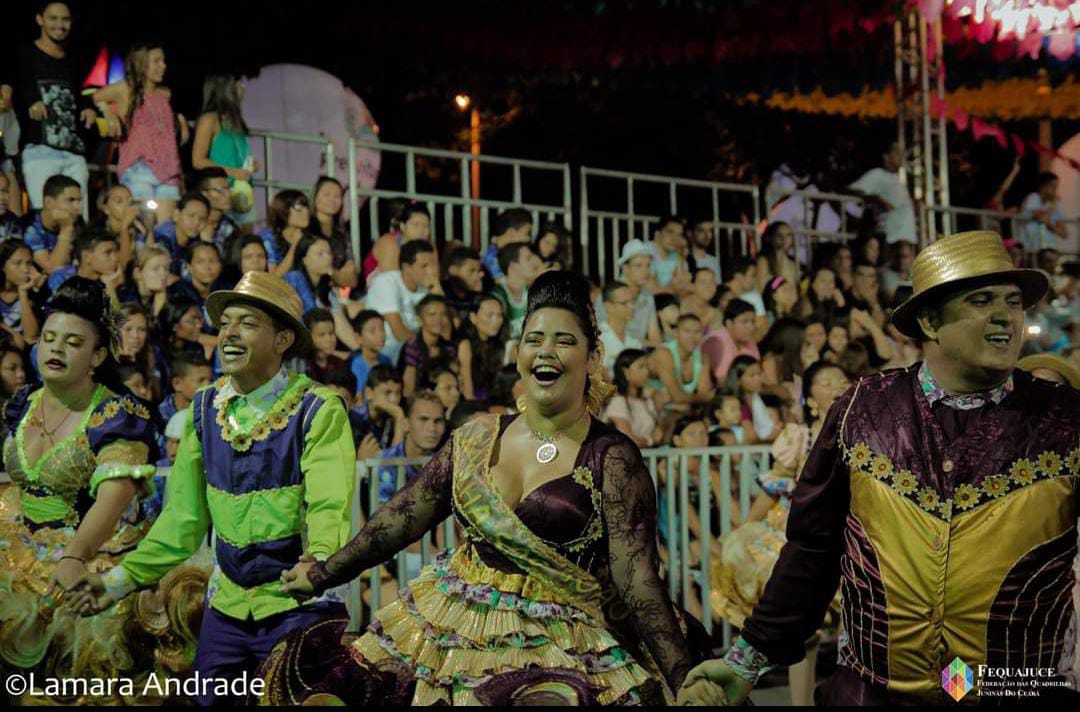 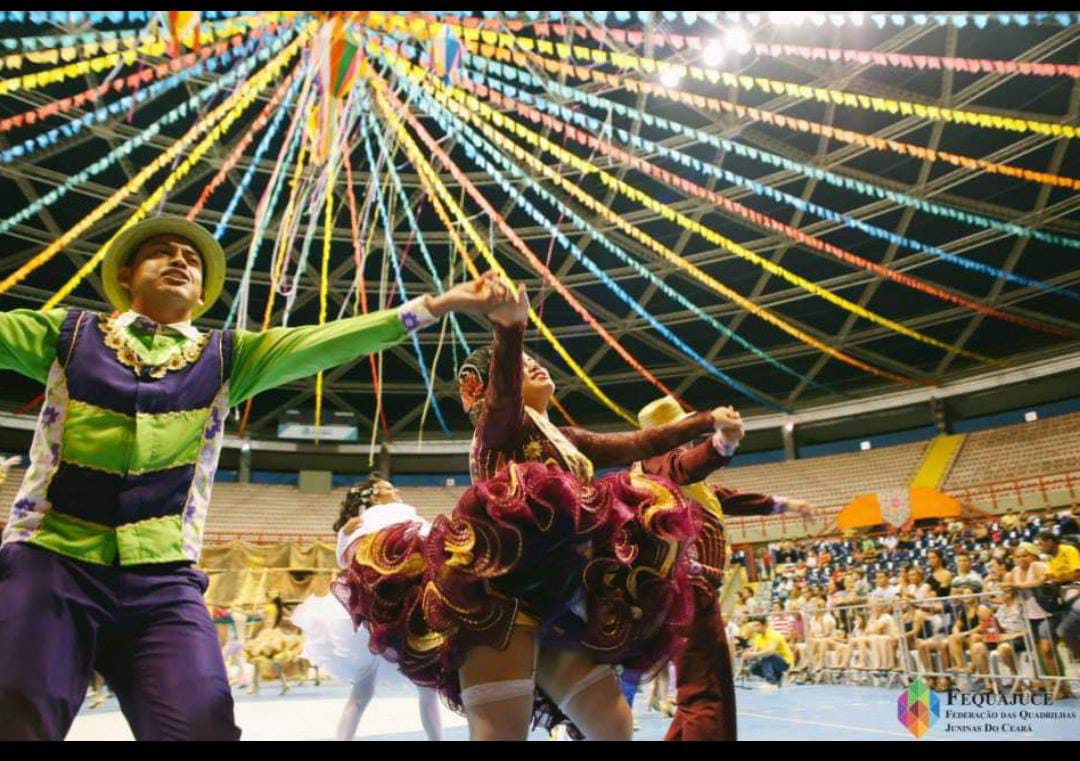 Registros de 2011/2012/2013 – Brilha São João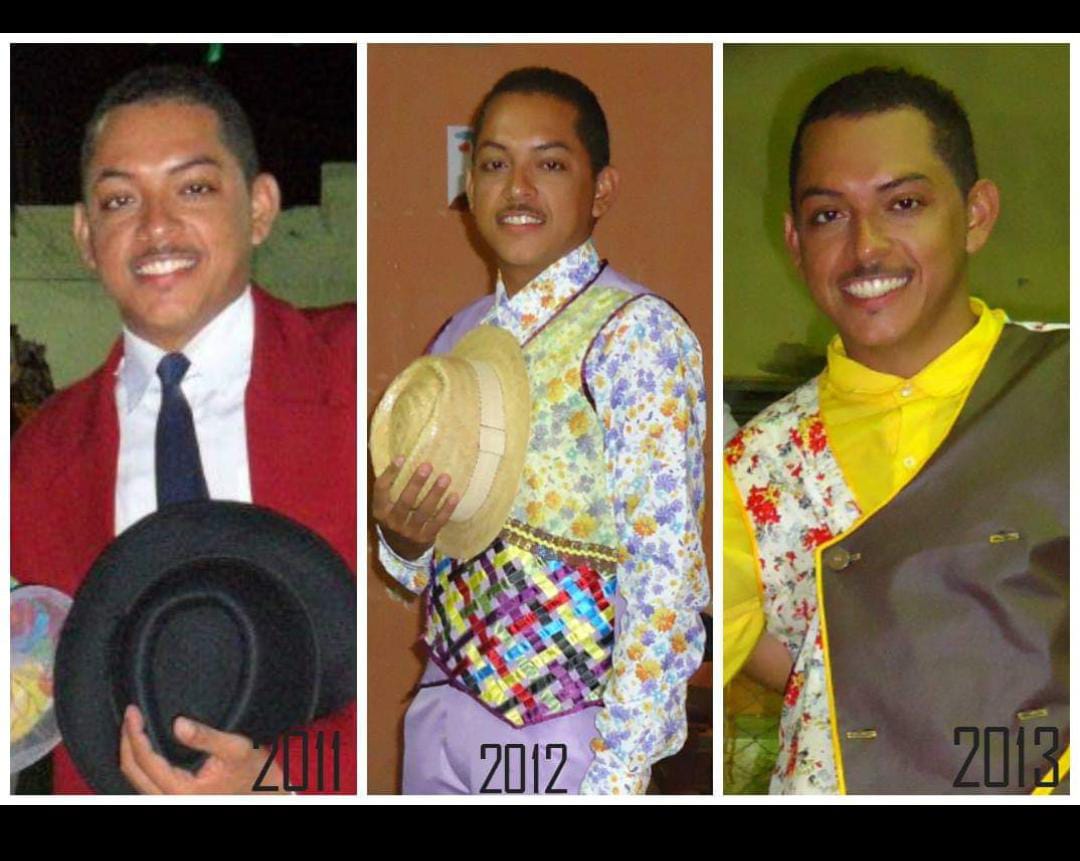 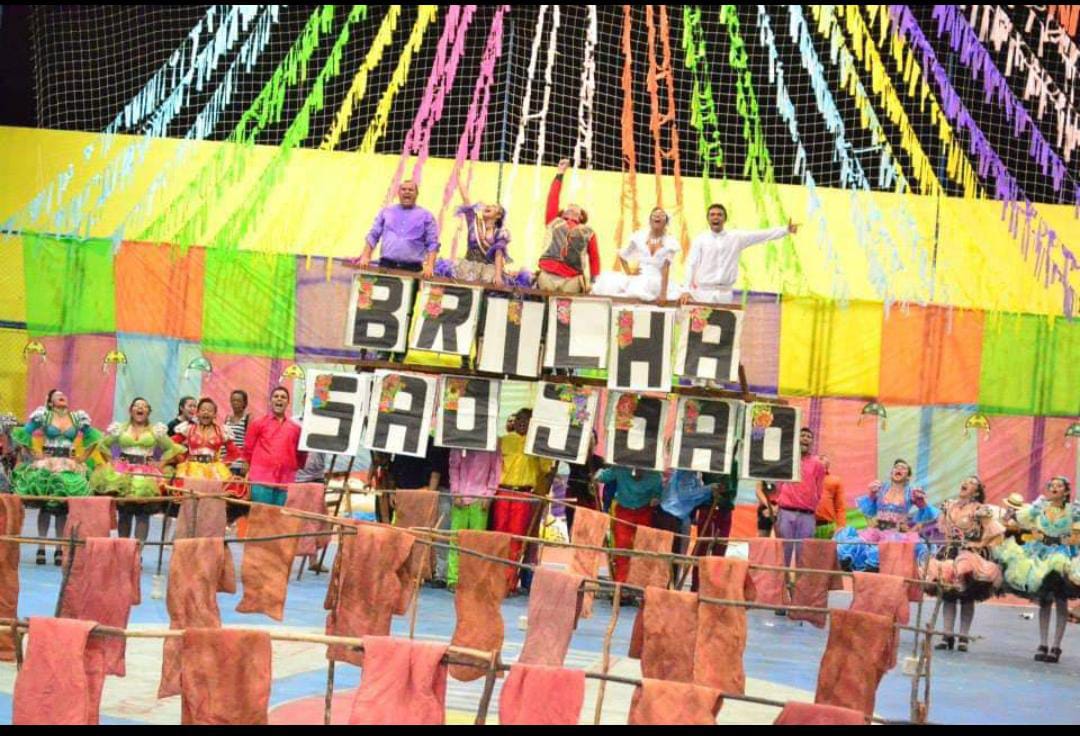 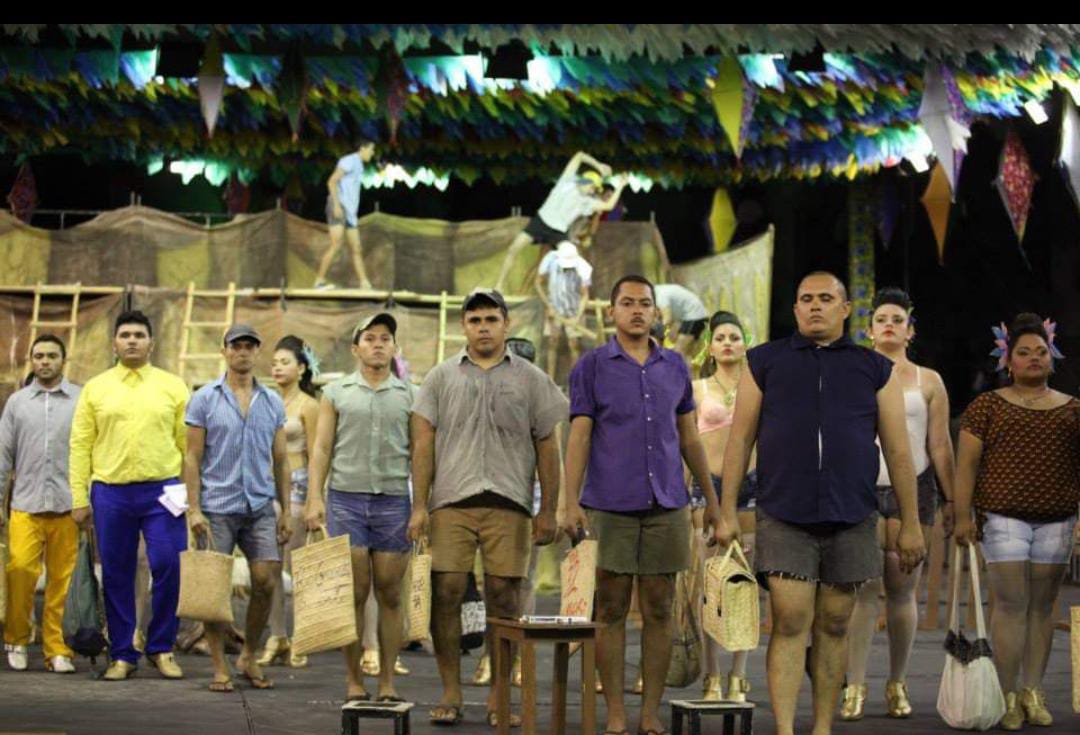 Promoção de Evento – Praça de Alimentação Brilha São João 2018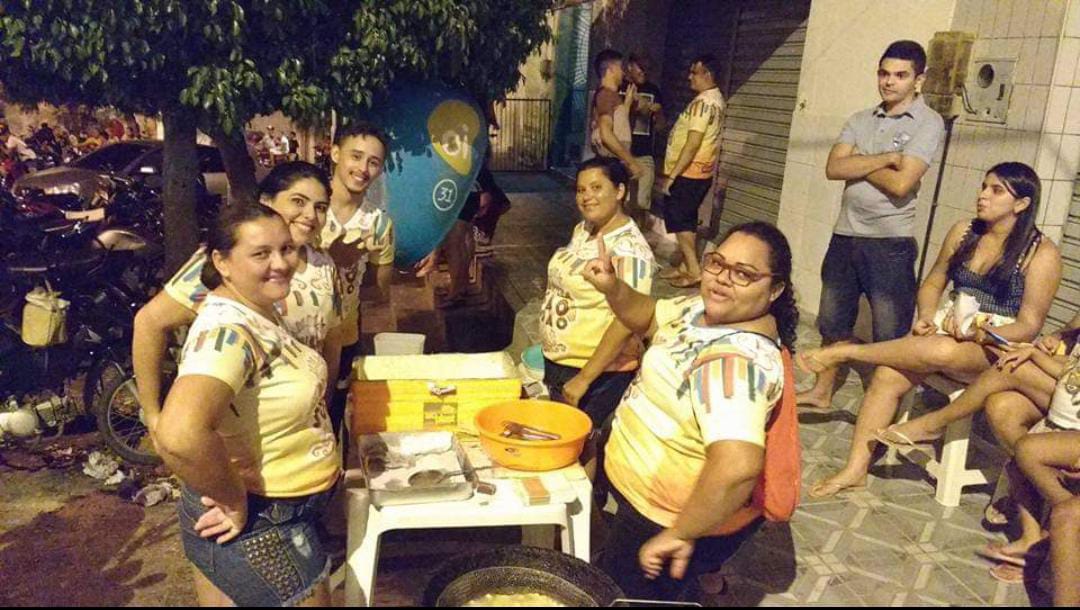 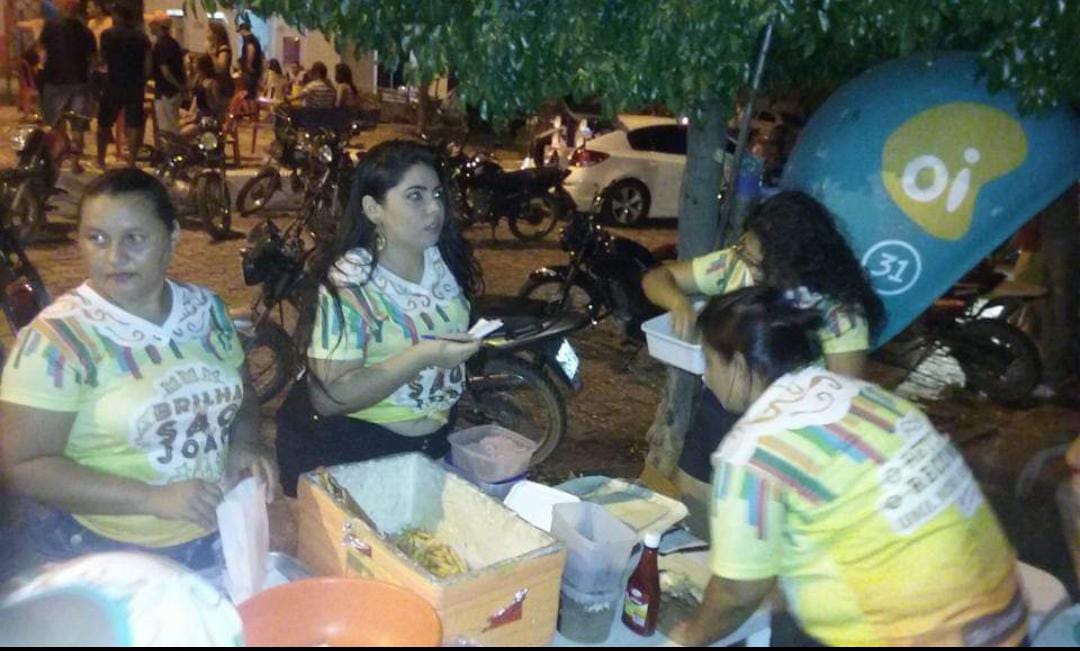 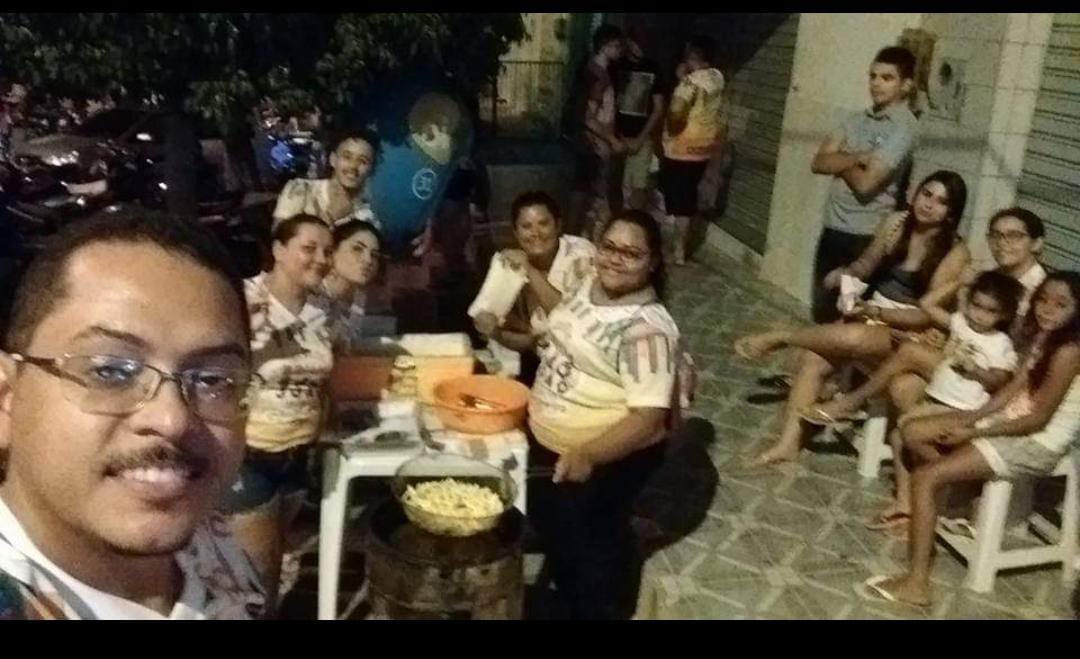 Registros Brilha São João – Temporada Junina 2018 e 2019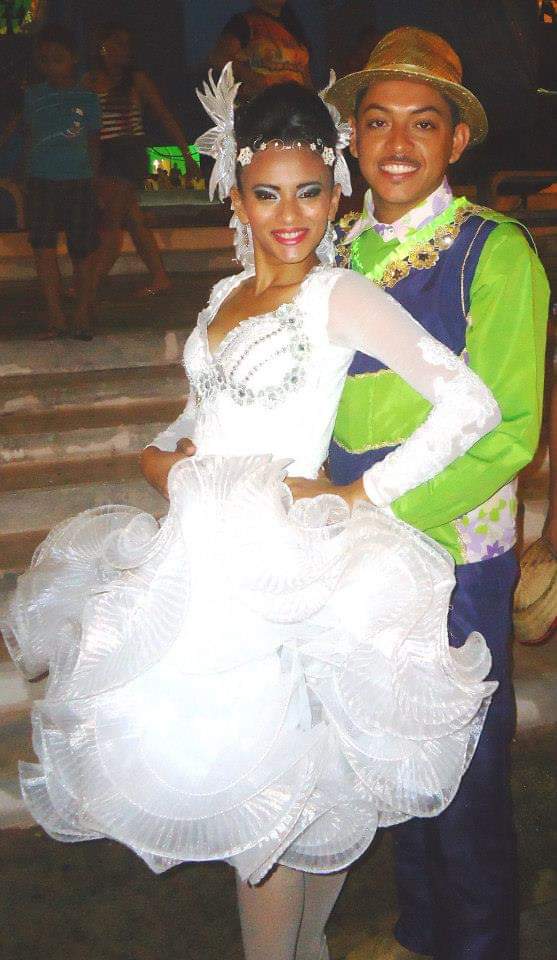 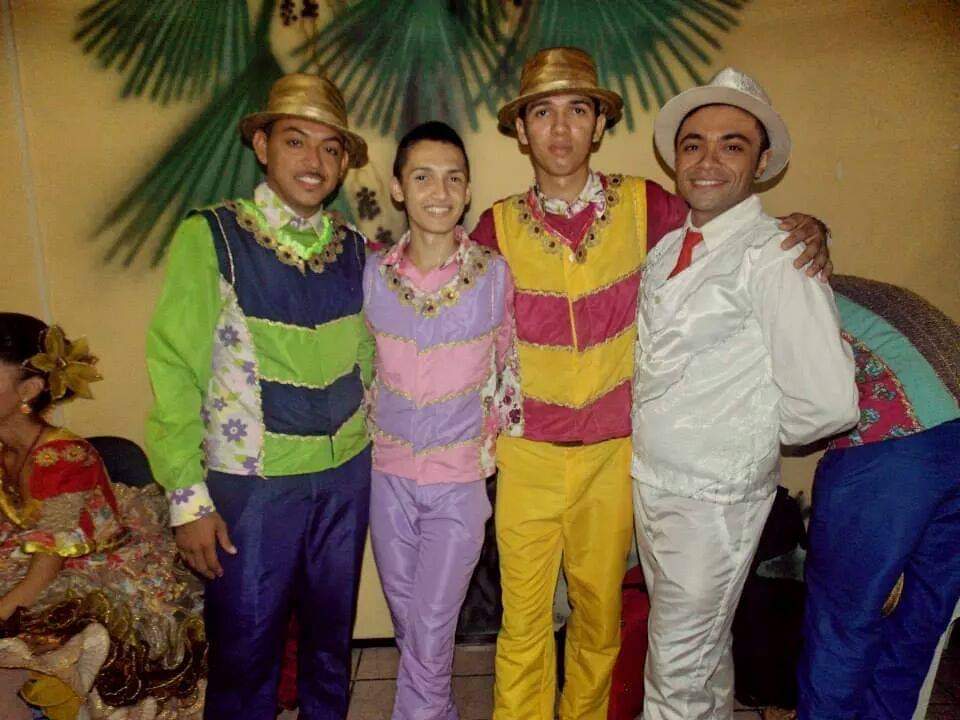 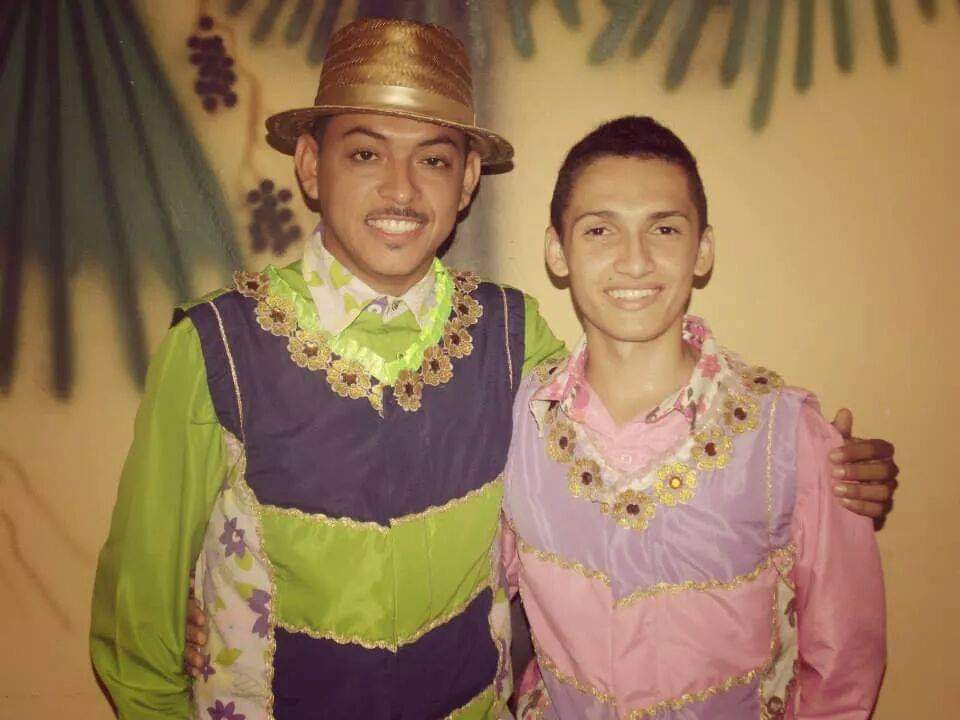 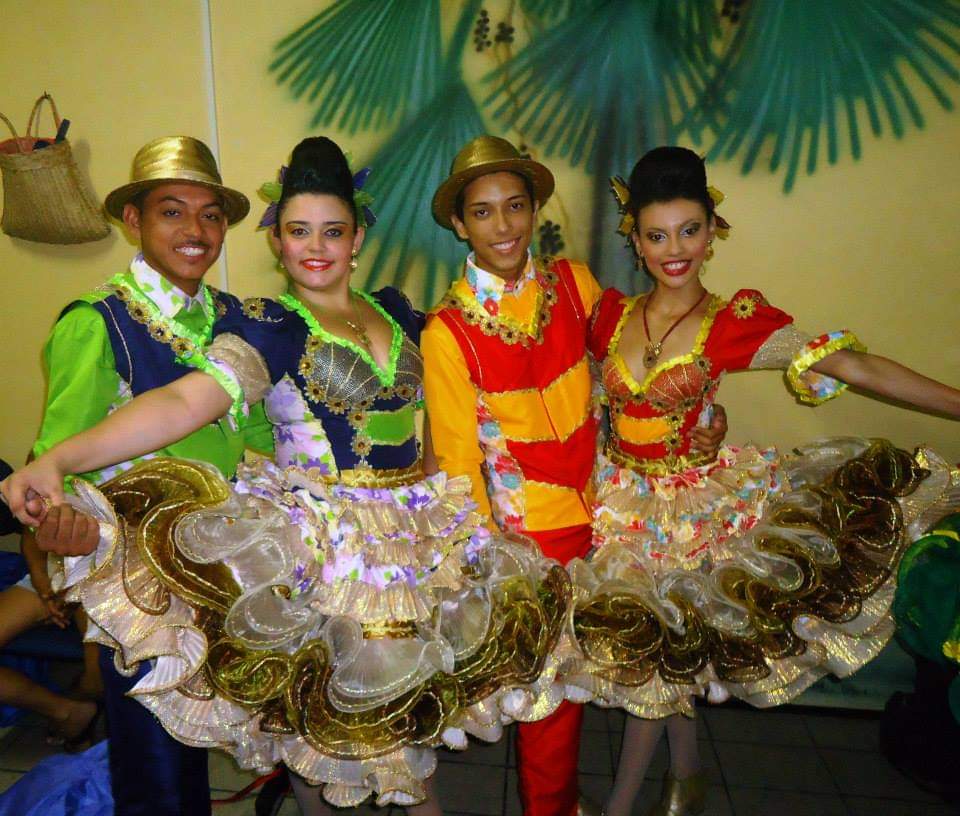 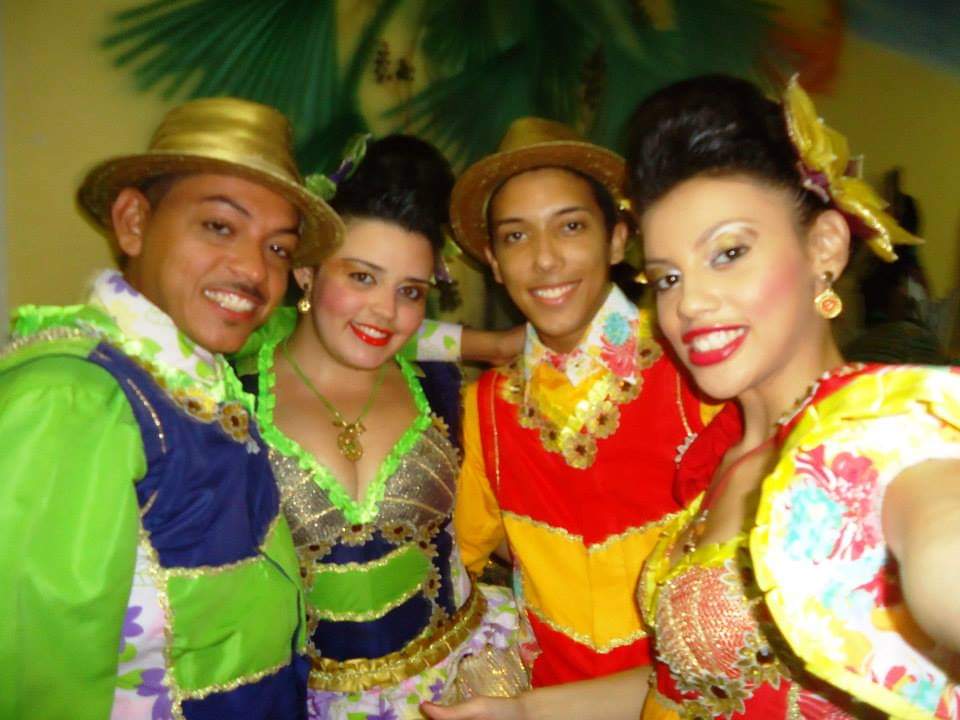 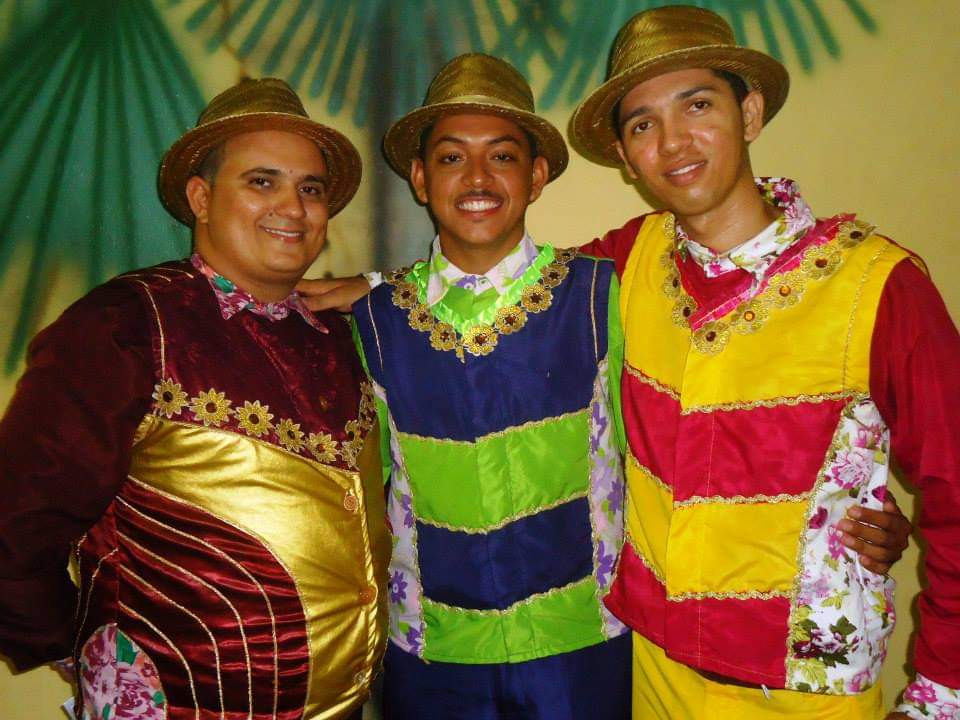 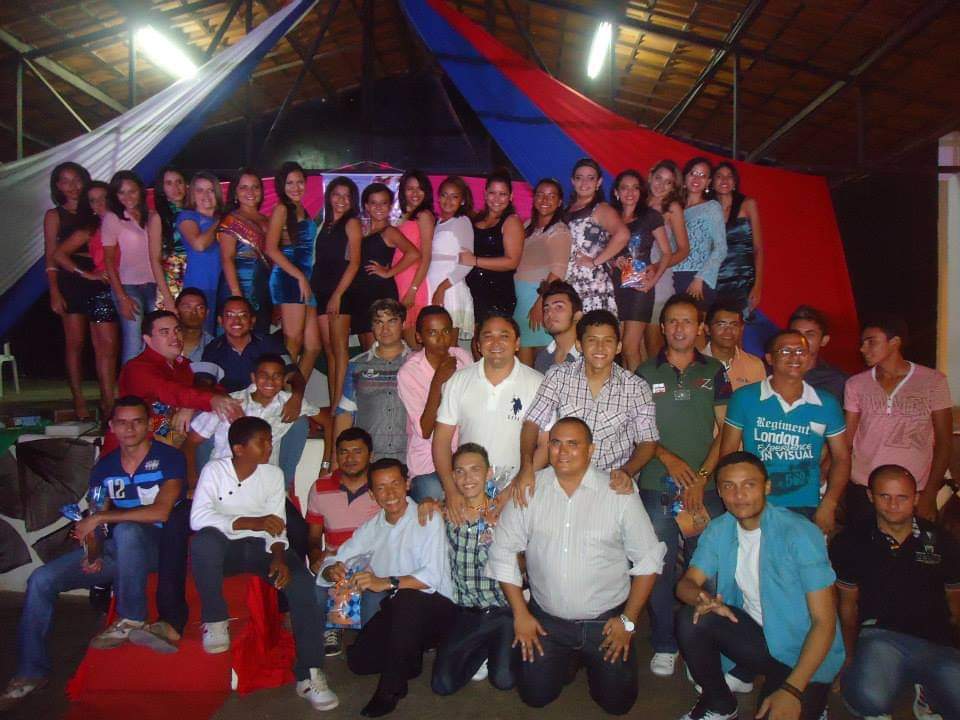 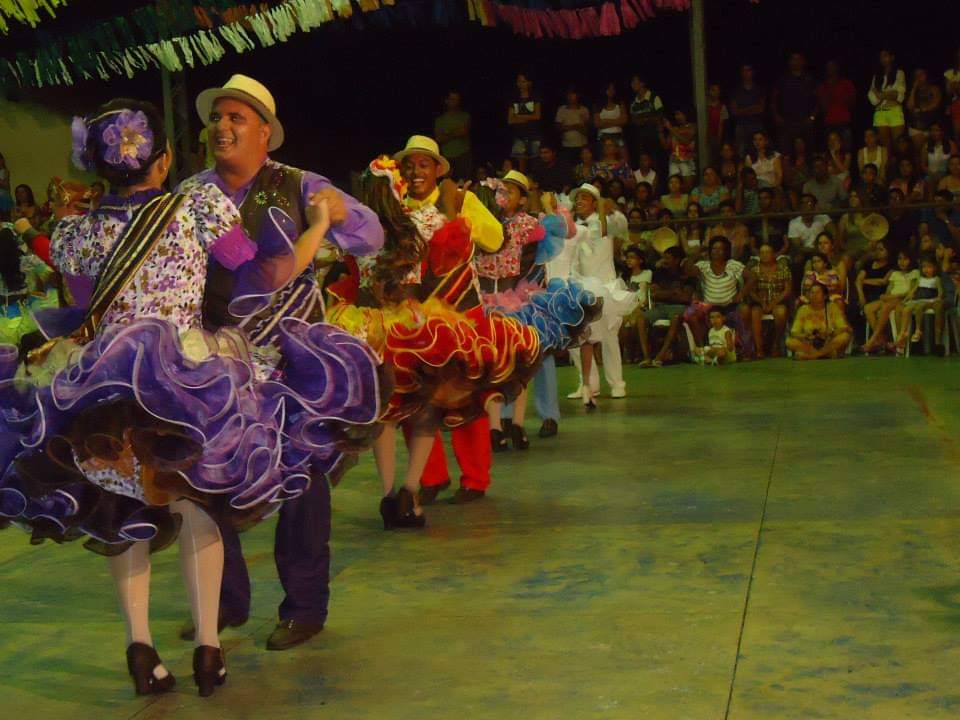 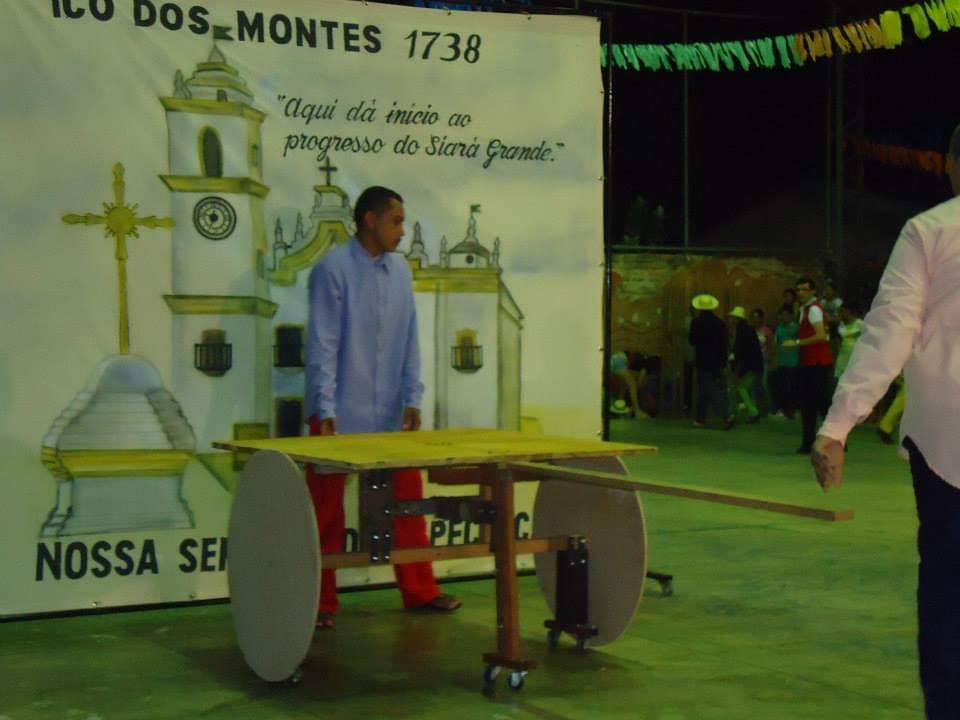 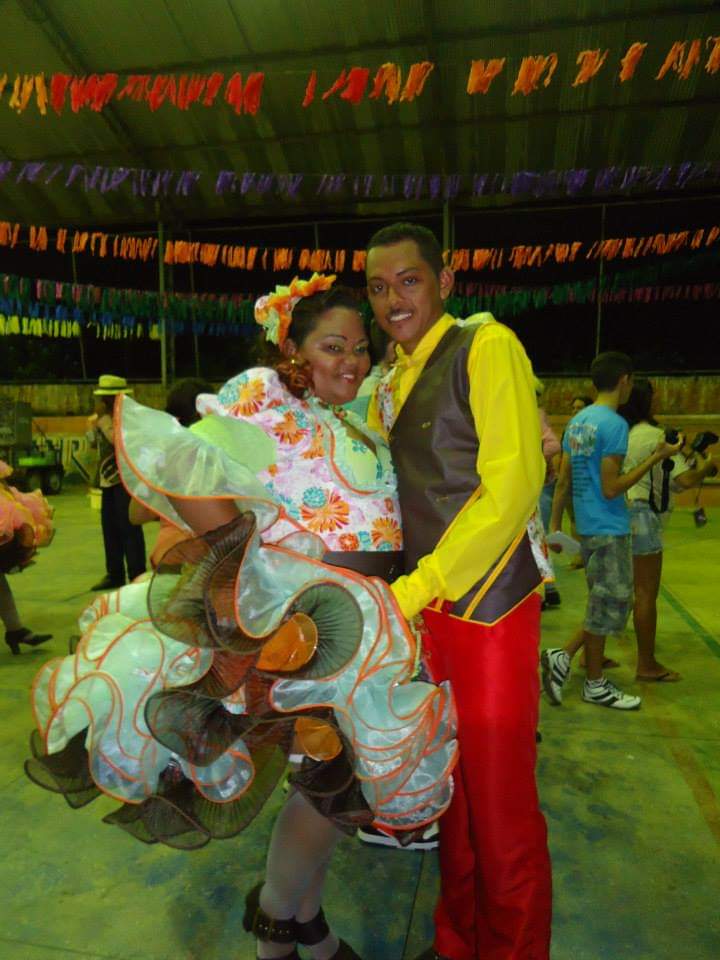 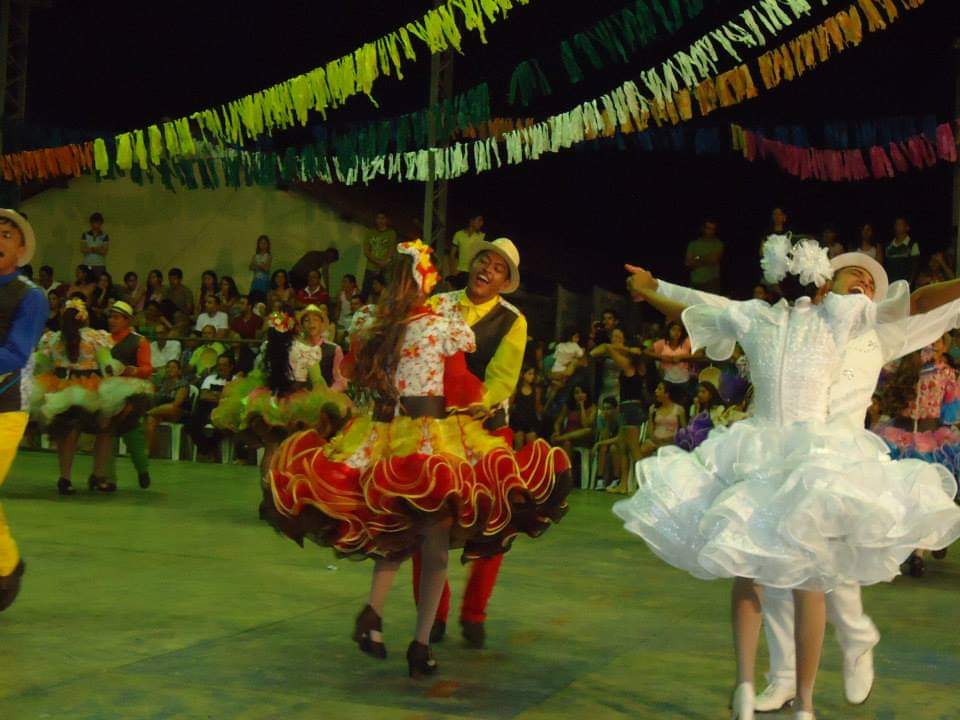 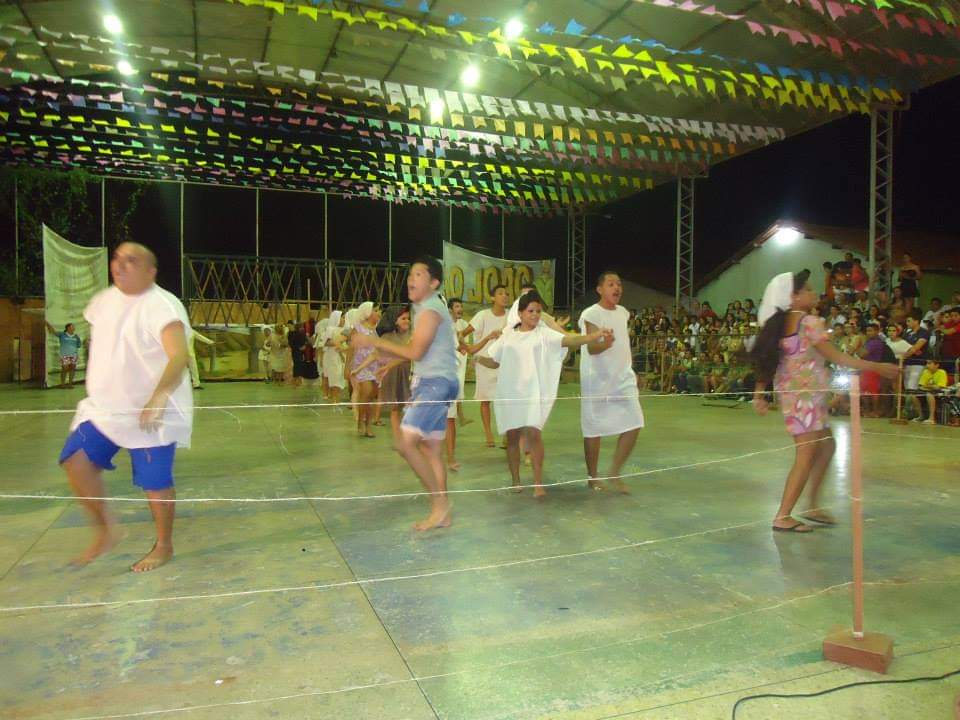 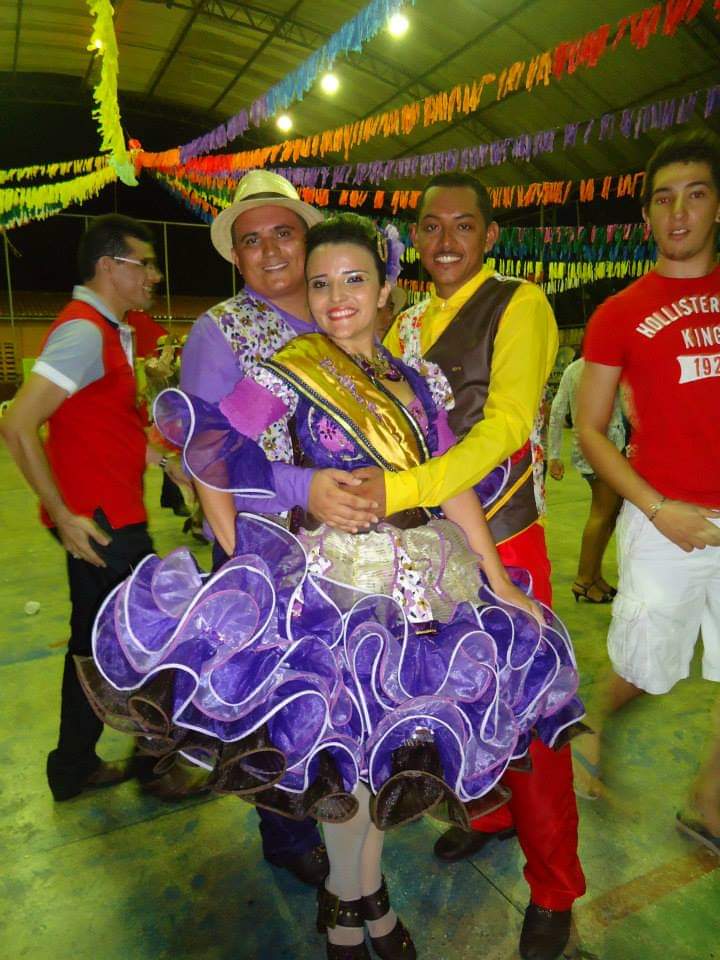 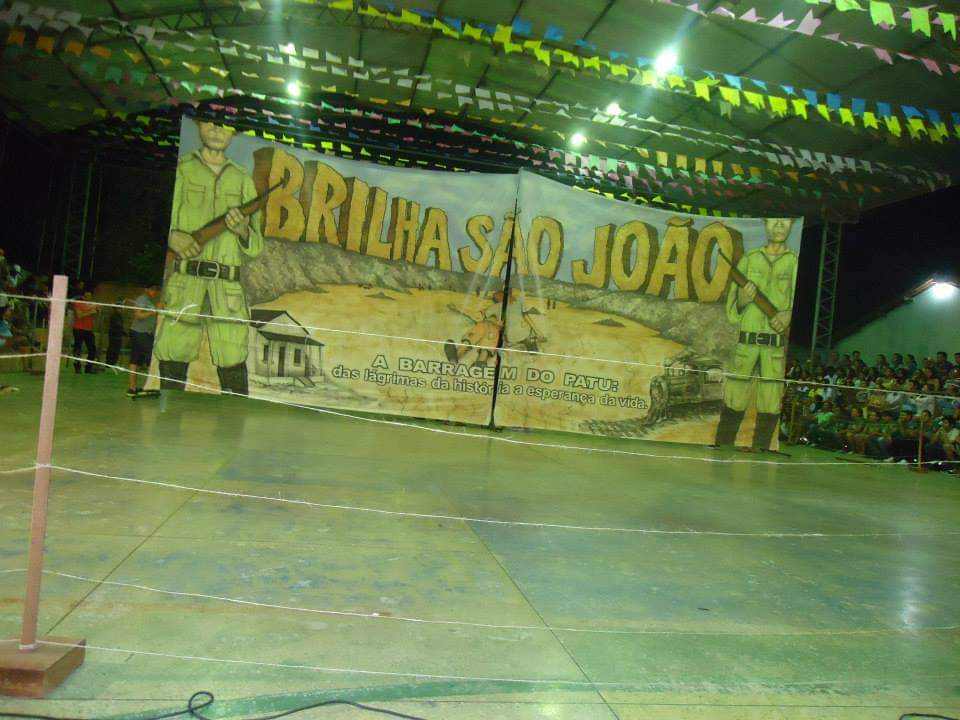 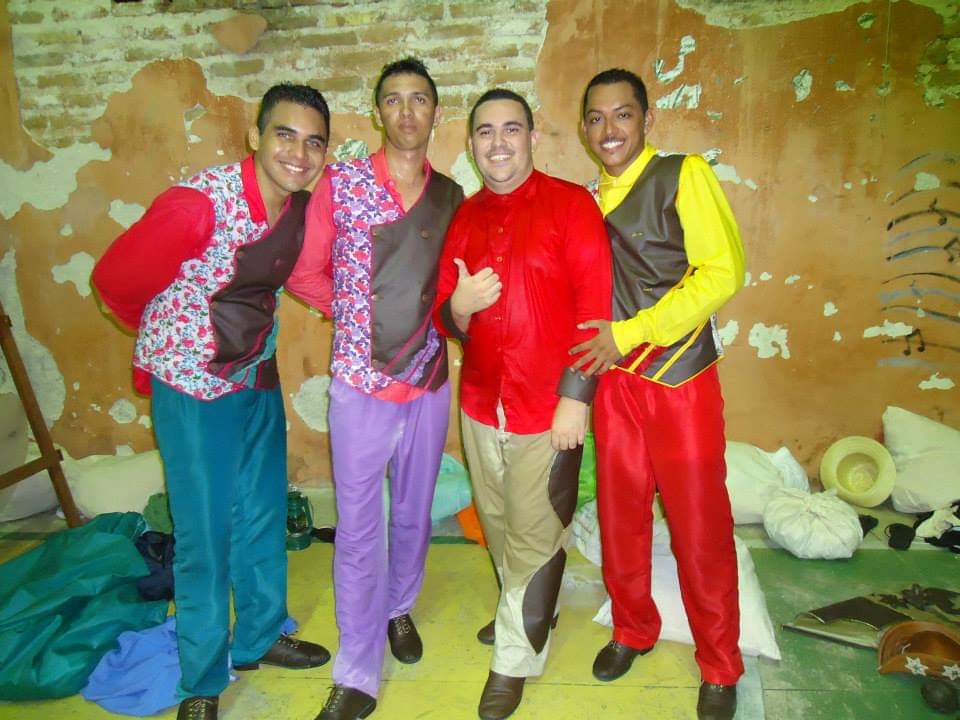 